Пакет заданий для группы М-1по предмету «История музыки и музыкальная литература»Преподаватель: А.В. Осинцева24.04.2020	I. Музыкальная викторина по творчеству Шуберта.Перечень фрагментов:1. Песня Ave Maria2. Песня «Серенада»3. Песня «Форель»4. Вокальная баллада «Лесной царь»5. Песня «Гретхен за прялкой6. Вокальный цикл «Прекрасная мельничиха», №1 «В путь»7. Вокальный цикл «Зимний путь», №24 «Шарманщик»8. Вальс ор.18а, №5, h-moll9. Музыкальный момент ор.94, №3, f-moll10. Симфония №8 «Неоконченная», I часть, вступление11. Симфония №8 «Неоконченная», I часть, гл. партия12. Симфония №8 «Неоконченная», I часть, поб. партия)II. Ответить на вопросы и выполнить задания.1. Заполните ленту времени, вписав согласно временным отрезкам художественные стили и направления в искусстве.						__________________						      ≈ 1600 – 1750 гг.								   __________________								   ≈ 1750 – 1800 гг.    __________________     I половина XIX века2. Какому музыкальному направлению (стилю) свойственны такие черты как субъективность, двойственность, бегство от реальности, склонность к крайностям, поиск идеала, трагичность, ирония.3. Какому музыкальному направлению (стилю) свойственны такие черты как культ разума, гармония, ясность, стройность формы, четкость музыкального высказывания, оптимизм, объективность.4. Заполните таблицу, вписав напротив фамилии композитора, стиль (эпоху), к которому относится его творчество и страну, которую он представляет:5. Установите соответствие между композитором и его достижениями.				«отец симфонии и квартета»	И.С. Бах			первым ввел в симфонию хор					написал больше 600 песен	Л. ван Бетховен		первый романтик в музыке					воплощал в музыке образы героики, борьбы	Ф. Шуберт			создатель жанра скрипичного концерта					заменил менуэт на скерцо в симфонии	А. Вивальди			выдающийся органист, создал шедевры органной музыки					создатель жанра концертной программной увертюры	Й. Гайдн			создатель жанра вокальной балладызаставил звучать фортепиано мощно, подобно оркеструввел в фортепианную практику жанры муз. момента и экспромта6. Узнайте темы (можно проиграть их на фортепиано) – назовите композитора и произведение (с указанием части, раздела, темы или партии).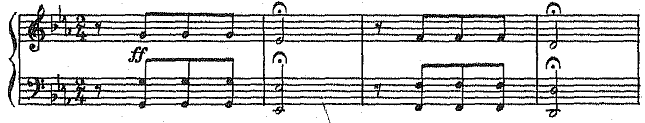 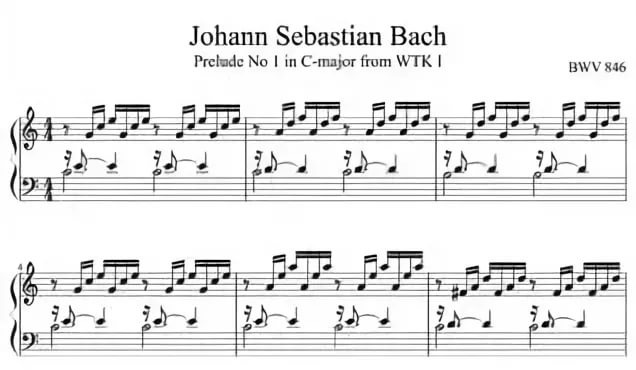 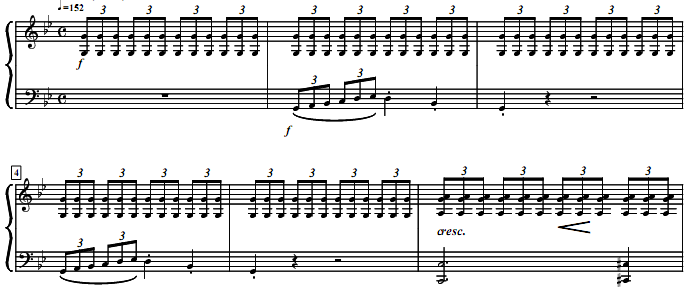 КомпозиторСтиль (эпоха)СтранаИ.С. Бах Л. ван Бетховен А. Вивальди Й. ГайднГ.Ф. Гендель В.А. МоцартФ. Шопен Ф. Шуберт Р. Шуман